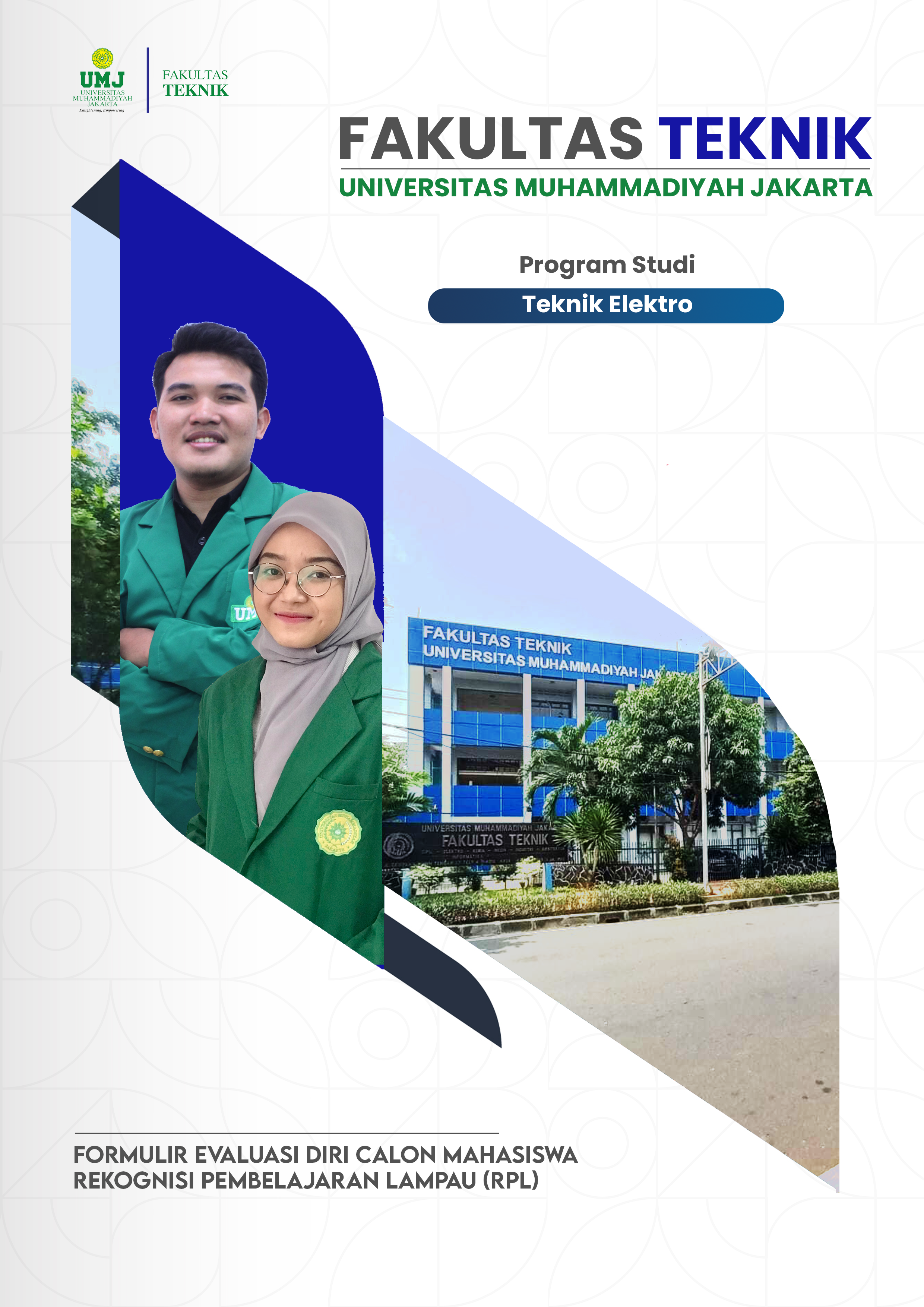 FORMULIR EVALUASI DIRI NAMA PERGURUAN TINGGI: _____________________________PROGRAM STUDI 	: ______________________________________Nama Calon                 	: ______________________________________Tempat/Tgl lahir         	: ______________________________________Alamat                          	: ______________________________________Nomor Telpon/HP      	: ______________________________________Alamat E Mail              	: ______________________________________Nama Mata Kuliah	: ______________________________________	: ______________________________________	: ______________________________________PengantarTujuan pengisian Formulir Evaluasi Diri ini  adalah agar calon dapat secara mandiri menilai tingkat profesiensi dari setiap kriteria unjuk kerja capaian pembelajaran mata kuliah atau modul pembelajaran dan menyampaikan bukti yang diperlukan untuk mendukung klaim tingkat profesiensinya.Isilah setiap kriteria unjuk kerja atau capaian pembelajaran pada halaman-halaman berikut sesuai dengan tingkat profesiansi yang saudara miliki. Saudara harus jujur dalam melakukan penilaian ini.Catatan: Jika saudara merasa yakin dengan kemampuan yang saudara miliki atas pencapaian profesiensi setiap kriteria unjuk kerja atau capaian pembelajaran yang dideskripsikan pada halaman berikut, dimohon saudara dapat melampirkan bukti yang valid, autentik, terkini, dan  memadai untuk mendukung klaim saudara atas pencapaian profesiensi yang baik,  dan/atau sangat baik tersebut.Identifikasi tingkat profesiensi pencapaian saudara dalam kriteria unjuk kerja atau capaian pembelajaran dengan menggunakan jawaban berikut ini:Bukti yang dapat digunakan untuk mendukung klaim saudara atas pencapaian profesiensi yang baik dan atau sangat baik tersebut antara lain:Ijazah dan/atau Transkrip Nilai dari Mata Kuliah yang pernah ditempuh di jenjang Pendidikan Tinggi sebelumnya (khusus untuk transfer sks);Daftar Riwayat pekerjaan dengan rincian tugas yang dilakukan;Sertifikat Kompetensi;sertifikat pengoperasian/lisensi yang sesuai dengan jabatan kerja dimiliki;Foto pekerjaan yang pernah dilakukan dan deskripsi pekerjaan;Buku harian;Lembar tugas/lembar kerja ketika bekerja di perusahaan;Dokumen analisis/perancangan (parsial atau lengkap) ketika bekerja di perusahaan;Logbook;Catatan pelatihan di lokasi tempat kerja;Keanggotaan asosiasi profesi yang relevan;Referensi / surat keterangan/ laporan verifikasi pihak ketiga dari pemberi kerja / supervisor;Penghargaan dari industri; danPenilaian kinerja dari perusahaanDokumen lain yang relevaanBukti (portofolio) untuk mendukung klaim calon atas pernyataan kriteria capaian pembelajaran mata kuliah atau modul pembelajaran yang dilampirkan calon pada saat mengajukan lamaran akan diverifikasi dan divalidasi oleh Asesor sesuai prinsip bukti, yaitu, sahih/valid (V), autentik (A), terkini (T) dan cukup/memadai (M), yaitu:Valid/Sahih: ada hubungan yang jelas antara persyaratan bukti dari unit kompetensi/mata kuliah yang akan dinilai dengan bukti yang menjadi dasar penilaian;Autentik/Asli: dapat dibuktikan bahwa buktinya adalah karya calon sendiri.Terkini: bukti menunjukkan pengetahuan dan keterampilan kandidat saat ini;Memadai/Cukup: kriteria mengacu kepada kriteria unjuk kerja dan panduan bukti: mendemonstrasikan kompetensi selama periode waktu tertentu;  mengacu kepada semua dimensi kompetensi; dan mendemonstrasikan kompetensi dalam konteks yang berbeda;Formulir Evaluasi Diri Mata Kuliah: AIK0001 	Al-Islam 1 Mata kuliah bertujuan agar mahasiswa memiliki pemahaman tentang penguatan ideologi Akidah Al-Islam Kemuhammadiyahan untuk mahasiswa S1 UMJ yang diajarkan melalui teori/konsep Aqidah dan implementasinya dalam praktik kehidupan sehari-hari. Pembahasan Mata kuliah ini meliputi kedudukan aqidah, ragam keyakinan dalam kehidupan manusia, tauhid vs syirik, implementasi tauhid bagi pribadi, keluarga, masyarakat dan dunia profesi, strategi implementasi tauhid untuk kalangan professional, dan profil mukmin profesional.Pembelajaran akan dilaksanakan dengan mengendepankan pendekatan student center learningKeterangan:  tanda * diisi oleh calon peserta RPLFormulir Evaluasi Diri Mata Kuliah: UMJ002 KewarganegaraanPada mata kuliah ini, akan dipelajari Mampu memahami dan menjelaskan Tentang Bela negaraKeterangan:  tanda * diisi oleh calon peserta RPLFormulir Evaluasi Diri Mata Kuliah: 0400001-OLAH RAGAKeterangan:  tanda * diisi oleh calon peserta RPLFormulir Evaluasi Diri Mata Kuliah: 0400002-KESENIANKeterangan:  tanda * diisi oleh calon peserta RPLFormulir Evaluasi Diri Mata Kuliah: 0402002-PENGANTAR TEKNIK ELEKTROPada mata kuliah ini, akan dipelajari analisa dan memecahkan persoalan-persoalan dasar teknik elektro : Teori Atom Arus Listrik, beda Potensial, Hukum Ohm, Hukum Kirchof.Keterangan:  tanda * diisi oleh calon peserta RPLFormulir Evaluasi Diri Mata Kuliah: 0402004-ALGORITMA DAN PEMROGRAMANPada mata kuliah ini, akan dipelajari analisa dan memecahkan persoalan-persoalan Prosedur PemrogramanKeterangan:  tanda * diisi oleh calon peserta RPLFormulir Evaluasi Diri Mata Kuliah: 0402005-RANGKAIAN LISTRIK ARUS SEARAHPada mata kuliah ini, akan dipelajari analisa dan memecahkan persoalan-persoalan Implementasi Program aplikasi dalam objekKeterangan:  tanda * diisi oleh calon peserta RPLFormulir Evaluasi Diri Mata Kuliah: 0402079-MATEMATIKA 1APada mata kuliah ini, akan dipelajari analisa dan memecahkan persoalan-persoalan membuat program tugas akhir M1 Pengenalan Bahasa C : identifier (pengenal), Variabel, Sensitivitas huruf, Komentar (white spase), dan struktur pemrograman Bahasa CKeterangan:  tanda * diisi oleh calon peserta RPLFormulir Evaluasi Diri Mata Kuliah: 0402080-MATEMATIKA 1BPada mata kuliah ini, akan dipelajari analisa dan memecahkan persoalan-persoalan membuat program tugas akhir M1 Pengenalan Bahasa C : identifier (pengenal), Variabel, Sensitivitas huruf, Komentar (white spase), dan struktur pemrograman Bahasa CKeterangan:  tanda * diisi oleh calon peserta RPLFormulir Evaluasi Diri Mata Kuliah: 0402081-FISIKA DASAR 1APada mata kuliah ini, akan dipelajari analisa dan memecahkan persoalan-persoalan membuat program pada lembar tugas akhir M3 Statement Perulangan Bahasa C : Operasi, Pernyataan if, pernyataan if dan else, pernyataan nested if, pernyataan switch – case, dan conditional expression (operator?)Keterangan:  tanda * diisi oleh calon peserta RPLFormulir Evaluasi Diri Mata Kuliah: 0402082-FISIKA DASAR 1BPada mata kuliah ini, akan dipelajari analisa dan memecahkan persoalan-persoalan membuat program pada lembar tugas akhir M3 Statement Perulangan Bahasa C : Operasi, Pernyataan if, pernyataan if dan else, pernyataan nested if, pernyataan switch – case, dan conditional expression (operator?)Keterangan:  tanda * diisi oleh calon peserta RPLFormulir Evaluasi Diri Mata Kuliah: AIK0002 	Al-Islam 2 Pada kolom pertama diisi Pernyataan Kemampuan Akhir yang Diharapkan/Capaian Pembelajaran Mata Kuliah.Keterangan:  tanda * diisi oleh calon peserta RPLFormulir Evaluasi Diri Mata Kuliah: UMJ001-PANCASILAPada kolom pertama diisi Pernyataan Kemampuan Akhir yang Diharapkan/Capaian Pembelajaran Mata Kuliah.Keterangan:  tanda * diisi oleh calon peserta RPLFormulir Evaluasi Diri Mata Kuliah: 0402006-ALJABAR LINIERPada mata kuliah ini, akan dipelajari analisa dan memecahkan persoalan-persoalan membuat program pada lembar tugas akhri M2 Fungsi – Fungsi Pustaka Pemrograman Bahasa C : Pustaka (library)Keterangan:  tanda * diisi oleh calon peserta RPLFormulir Evaluasi Diri Mata Kuliah: 0402008-RANGKAIAN LISTRIK ARUS BOLAK-BALIKPada mata kuliah ini, akan dipelajari analisa dan memecahkan persoalan-persoalan menganalisis dan memecahkan persoalan-persoalan konsep phasorKeterangan:  tanda * diisi oleh calon peserta RPLFormulir Evaluasi Diri Mata Kuliah: 0402010-PENGUKURAN BESARAN LISTRIKPada mata kuliah ini, akan menjelaskan dan menerapkan penggunaan/pemakaian paralatan ukur listrik, bagian-bagian alat ukur listrik dan cara kerja alat ukur listrik baik alat ukur listrik DC maupun alat ukur listrik AC agar mampu diaplikasikan di lapangan kerjaKeterangan:  tanda * diisi oleh calon peserta RPLFormulir Evaluasi Diri Mata Kuliah: 0402083-MATEMATIKA IIAKeterangan:  tanda * diisi oleh calon peserta RPLFormulir Evaluasi Diri Mata Kuliah: 0402084-MATEMATIKA IIBKeterangan:  tanda * diisi oleh calon peserta RPLFormulir Evaluasi Diri Mata Kuliah: 0402085-FISIKA DASAR IIAPada mata kuliah ini, akan menjelaskan dan menerapkan analisa dan memecahkan persoalan-persoalan Fisika yang berhubungan dengan Getaran, Gelombang dan OptikKeterangan:  tanda * diisi oleh calon peserta RPLFormulir Evaluasi Diri Mata Kuliah: 0402086-FISIKA DASAR IIBPada mata kuliah ini, akan menjelaskan dan menerapkan analisa dan memecahkan persoalan-persoalan Fisika yang berhubungan dengan Getaran, Gelombang dan OptikKeterangan:  tanda * diisi oleh calon peserta RPLFormulir Evaluasi Diri Mata Kuliah: UMJ0003-BAHASA INDONESIAKeterangan:  tanda * diisi oleh calon peserta RPLFormulir Evaluasi Diri Mata Kuliah: 0402089-ELEKTRONIKA IPada mata kuliah ini, akan memahami dan menjelaskan prinsip kerja diode dan mempresentasikan proses kerja komponen diode Si dan Ge.Keterangan:  tanda * diisi oleh calon peserta RPLFormulir Evaluasi Diri Mata Kuliah: 0402014-SISTEM LINIERPada mata kuliah ini, akan menganalisis dan memecahkan persoalan-persoalan Persamaan beda linier Pemecahan umum persamaan beda takhomogen Tanggapan frekuensi dari sistem waktu diskret Tanggapan terhadap fungsi impulsKeterangan:  tanda * diisi oleh calon peserta RPLFormulir Evaluasi Diri Mata Kuliah: 0402015-MEDAN ELEKTROMAGNETIKKeterangan:  tanda * diisi oleh calon peserta RPLFormulir Evaluasi Diri Mata Kuliah: 0402016-SISTEM TELEKOMUNIKASIPada mata kuliah ini, akan mempelajari teori dan implementasi teknologi Modulasi AM, FM, PM, kondisi dan persyaratan untuk mencapai efisien power maksimal, faktor penentu kualitasm perbedaan, keuntungan dan kerugian masing-masing jenis medulasi.Keterangan:  tanda * diisi oleh calon peserta RPLFormulir Evaluasi Diri Mata Kuliah: 0402087-MATEMATIKA DISKRITKeterangan:  tanda * diisi oleh calon peserta RPLFormulir Evaluasi Diri Mata Kuliah: 0402088-KIMIA DASARKeterangan:  tanda * diisi oleh calon peserta RPLFormulir Evaluasi Diri Mata Kuliah: 0402017-RANGKAIAN DIGITALPada mata kuliah ini, akan mempelajari memahami dan menjelaskan dasar system bilangan, proses kerja komponen diode dan transistor, proses kerja komponen diode dan trans, memahami fungsi persamaan Boole dan K-Map, memahami prinsip penyederhanaan dengan matode K-MapKeterangan:  tanda * diisi oleh calon peserta RPLFormulir Evaluasi Diri Mata Kuliah: AIK0004-AL ISLAM IVMata kuliah ini bertujuan agar mahasiswa mempunyai pengetahuan tentang kemuhammadiyahan baik secara historis, ideologis, maupun organisasi. Mata kuliah ini membicarakan tentang gerakan pembaharuan dalam Islam, latar belakang berdiri  dan tujuan Muhammadiyah, K.H.Ahmad Dahlan dan Pemikirannya, Muqaddimah Anggaran Dasar Dan AD/ ART Muhammadiyah, Kepribadian Muhammadiyah, Matan Keyakinan Dan Cita-Cita Hidup Muhammamdiyah, Khittah Perjuangan dan Peran Kebangsaan Muhammadiyah, Gerakan Perempuan Muhammadiyah, Teologi al-Maun dan Gerakan AUM, Metode Hisab dan Rukyat, Gerakan Tajdid dan Dakwah dalam Muhammadiyah, Pedoman Hidup Islami, Pandangan Muhammadiyah terhadap Isme- isme dan aliran sesat, Studi Lapangan : Analisa gerakan organisasi (PRM/PCM/ Amal Usaha Muhammadiyah, Pokok Pikiran Muhammadiyah abad ke-2. Strategi penyajian mata kuliah ini meliputi presentasi, diskusi, ceramah, latihan, dan tugas-tugas. Penilaian akhir keberhasilan belajar mahasiswa pada mata kuliah ini menggunakan pendekatan acuan patokan (PAP) dengan unsur penilaian meliputi unsur-unsur kehadiran, tugas-tugas, UTS dan UAS. Pembelajaran akan dilaksanakan dengan mengendepankan pendekatan student center learningKeterangan:  tanda * diisi oleh calon peserta RPLFormulir Evaluasi Diri Mata Kuliah: UMJ0004-BAHASA INGGRISBahasa Inggris Umum bertujuan untuk mengasah keterampilan Bahasa Inggris mahasiswa meliputi keterampilan menyimak, membaca, menulis, berbicara dan tata Bahasa. Pada akhir mata kuliah ini mahasiswa diharapkan mampu memahami, menganalisis dan menyimpulkan teks-teks berbahasa Inggris serta menguasai kosakata dan tata bahasa yang relevan dengan isi teks yang dipelajari. Selain itu diharapkan siswa mampu menyimak dan berkomunikasi dalam percakapan berbahasa Inggris sesuai dengan topik pembahasan  dengan penuh percaya diriKeterangan:  tanda * diisi oleh calon peserta RPLFormulir Evaluasi Diri Mata Kuliah: 0402090-ELEKTRONIKA IIPada mata kuliah ini, akan mempelajari persamaan dari rangkaian dasar OpAmp, tentang modulasi dengan analisis jenis modulasiKeterangan:  tanda * diisi oleh calon peserta RPLFormulir Evaluasi Diri Mata Kuliah: 0402013-MATEMATIKA TEKNIKPada mata kuliah ini, akan mempelajari Pengertian persamaan diferensial (PD) orde dua,PD orde dua Homogen, PD orde homogen dengan koefisien konstan, Free Oscillation, Persamaan euler Cauchy, Eksistensi dan Keunikan, Wronskian, PD orde dua non homogen, Osilasi dipaksa,  Aplikasi PD bidangelektro persamaan diferensialorde ke-n, penggunaan operator D pada PD orde ke-n, pemecahan PD dengan koefisien tat tentu.Keterangan:  tanda * diisi oleh calon peserta RPLFormulir Evaluasi Diri Mata Kuliah: 0402020-METODE NUMERIK DAN KOMPUTASIPada mata kuliah ini, akan mempelajari penjelasan mengenai metode numerik dari pendekatan dan kesalahan (Eror), solusi dari permasalahan 4 valiabel diselesaikan dengan metode eliminasi gauss-eliminasi gaus jordanKeterangan:  tanda * diisi oleh calon peserta RPLFormulir Evaluasi Diri Mata Kuliah: 0402023-TEKNIK TENAGA LISTRIKPada mata kuliah ini, akan mempelajari analisa dan memecahkan persoalan-persoalan Prinsip Mesin – Mesin Arus Searah, Generator Arus Searah, TransformatorKeterangan:  tanda * diisi oleh calon peserta RPLFormulir Evaluasi Diri Mata Kuliah: 0402041-PROBABILISTIK DAN STOKASTIKKeterangan:  tanda * diisi oleh calon peserta RPLFormulir Evaluasi Diri Mata Kuliah: 0402027-DASAR SISTEM KENDALIPada mata kuliah ini, akan mempelajari jenis-jenis sistem kendali  dan komponen-komponen dasar dalam sistem kendali, persamaan matematis dan fungsi alih dari suatu system, fungsi alih alih dari diagram blok sistem kendali dengan reduksi dan rumus massonKeterangan:  tanda * diisi oleh calon peserta RPLFormulir Evaluasi Diri Mata Kuliah: 0402091-SISTEM INSTRUMENTASIKeterangan:  tanda * diisi oleh calon peserta RPLFormulir Evaluasi Diri Mata Kuliah: 0402029-ELEKTRONIKA DAYAPada mata kuliah ini, akan mempelajari konsep rangkaian dan dioda semikonduktor daya, sifat divais dioda dalam rangkai RLC, konsep thyristor, SCR, konsep transistor daya, diode penyearah, konsep rangkaian  ac  regulator unidirectional  dan bidirectional  satu fasa dan  tiga  fasa, konsep DC ChopperKeterangan:  tanda * diisi oleh calon peserta RPLFormulir Evaluasi Diri Mata Kuliah: 0402050-MANAJEMEN PROYEK DAN KESELAMATAN KERJAPada mata kuliah ini, akan mempelajari dasar-dasar Dasar Manajemen Proyek dan Organisasi Proyek, Lingkup Pekerjaan Proyek, Penjadwalan Proyek, Alokasi sumberdaya manusia, material,  peralatan, menjalankan MS Project 2010Keterangan:  tanda * diisi oleh calon peserta RPLFormulir Evaluasi Diri Mata Kuliah: 0402031-PERANCANGAN SISTEM ELEKTRONIKAPada mata kuliah ini, akan mempelajari blok diagram beserta fungis masing-masing subblok, program simulator, pengamatan dari projek akhirKeterangan:  tanda * diisi oleh calon peserta RPLFormulir Evaluasi Diri Mata Kuliah: 0402032-SISTEM KOMUNIKASI ANALOG DAN DIGITALPada mata kuliah ini, akan mempelajari tentang implementasi teknologi Komunikasi Data, Jaringan data dan Internet, Transmisi data, Media Transmisi, Teknik Pengkodean Sinyal Teknik Komunikasi Data Digital, Protokol Data Link Kontrol dalam worksheetKeterangan:  tanda * diisi oleh calon peserta RPLFormulir Evaluasi Diri Mata Kuliah: 0402033-BAHASA PEMROGRAMANPada mata kuliah ini, akan mempelajari definisi modular, function dari statement dan fungsinya, proses parameter nilai dan parameter referensi, buat program, Pengurutan dan Pencarian (Sorting and Searching), buatkan program dengan proses memilih sistem program dengan choise Metode Gelembung (Bubble Sort), Merge Sort, pencarian linier setiap aktivitas pekerjaan.Keterangan:  tanda * diisi oleh calon peserta RPLFormulir Evaluasi Diri Mata Kuliah: 0402078-SISTEM OTOMASI INDUSTRIKeterangan:  tanda * diisi oleh calon peserta RPLFormulir Evaluasi Diri Mata Kuliah: 0402036-MESIN LISTRIKPada mata kuliah ini, akan mempelajari torsi pada generator dan motor dc, konstruksi Generator DC, Kumparan Jangkar dan Medan Generator DC Serta rangkaian ekivalen dan mampu mengoperasikan mesin DC, konstruksi Motor DC, Kumparan Jangkar dan Medan Motor DC serta rangkaian ekivalen dan persamaan-persamaan pada motor DC, penggunaan Generator dan Motor DCKeterangan:  tanda * diisi oleh calon peserta RPLFormulir Evaluasi Diri Mata Kuliah: 0402037-ANALISA SISTEM TENAGAPada mata kuliah ini, akan mempelajari Komponen-komponen utama sistem tenaga Listrik Generator serempak dan rangkaian pengganti satu fasanya, Saluran transmisi dan rangkaian pengganti satu fasanya, transformator dan rangkaian pengganti satu fasanya, beban dan rangkaian pengganti satu fasanya)Keterangan:  tanda * diisi oleh calon peserta RPLFormulir Evaluasi Diri Mata Kuliah: 0402039-TEKNIK INSTALASIPada mata kuliah ini, akan mempelajari prinsip dasar teknik instalasi listrik, symbol dan gambar listrik, jenis dan fungsi komponen  instalasi listrik, proteksi instalasi listrik, jenis Kabel dan beban listrik, sistem  instalasi peneranganKeterangan:  tanda * diisi oleh calon peserta RPLFormulir Evaluasi Diri Mata Kuliah: 0402040-TEKNIK TEGANGAN TINGGIPada mata kuliah ini, akan mempelajari Peralatan-peralatan yang digunakan  dalam tegangan tinggi, Penanganan tegangan tinggi serta gejala-gejala yang ditimbulkannnya, Gejala-gejala yang timbul akibat medan tinggi (Corona dan Noise)Keterangan:  tanda * diisi oleh calon peserta RPLKeterangan:Kolom 1: 	Diisi oleh Program Studi, berupa Pernyataan Kemampuan Akhir yang Diharapkan/Capaian Pembelajaran Mata Kuliah.Kolom 2: 	Diisi oleh Calon mahasiswa/pelamar RPL sesuai dengan tingkat profesiensi yang dikuasainya atas pernyataan yang diuraikan di kolom 1.Kolom 3:	Diisi oleh Asesor setelah calon mengisi kolom 2 dan melampirkan BUKTI (Portofolio) yang disebutkan pada kolom 5 dan disusun nomor urutnya sesuai yang dinyatakan pada kolom 4.Kolom 4:	Nomor urut BUKTI Portofolio sebagaimana jenis BUKTI yang diuraikan pada kolom 4Kolom 5:	Jenis BUKTI portofolio. Bukti ini dapat digunakan secara berulang untuk mendukung klaim beberapa pernyataan yang diuraikan pada kolom 1. Saya telah membaca dan mengisi Formulir Evaluasi Diri ini untuk mengikuti asesmen RPL dan dengan ini saya menyatakan:Semua informasi yang saya tuliskan adalah sepenuhnya benar dan saya bertanggung-jawab atas seluruh data dalam formulir ini dan apabila dikemudian hari ternyata informasi yang saya sampaikan tersebut adalah tidak benar, maka saya bersedia menerima sangsi sesuai dengan ketentuan yang berlaku;Saya memberikan ijin kepada pihak pengelola program RPL, untuk melakukan pemeriksaan kebenaran informasi yang saya berikan dalam formulir evaluasi diri ini kepada seluruh pihak yang terkait dengan data akademik sebelumnya dan kepada perusahaan tempat saya bekerja sebelumnya dan atau saat ini saya bekerja; danSaya bersedia untuk mengikuti asesmen lanjutan untuk membuktikan kompetensi saya, sesuai waktu dan tempat/platform daring yang ditentukan oleh unit RPL.Profisiensi/kemampuanUraianSangat baikSaya melakukan tugas ini dengan sangat baik, atauSaya menguasai bahan kajian ini dengan sangat baik, atauSaya memiliki keterampilan ini, selalu digunakan dalam pekerjaan dengan tepat tanpa ada kesalahanBaikSaya melakukan tugas ini dengan baik, atauSaya menguasai bahan kajian ini dengan baik, atauSaya memiliki keterampilan ini, dan kadang-kadang digunakan dalam pekerjaan Tidak pernahSaya tidak pernah melakukan tugas ini, atauSaya tidak menguasai bahan kajian ini, atauSaya tidak memiliki keterampilan iniKemampuan Akhir Yang Diharapkan/        Capaian Pembelajaran Mata KuliahProfiesiensi pengetahuan dan keterampilan saat ini*Profiesiensi pengetahuan dan keterampilan saat ini*Profiesiensi pengetahuan dan keterampilan saat ini*Hasil evaluasi Asesor(diisi oleh Asesor)Hasil evaluasi Asesor(diisi oleh Asesor)Hasil evaluasi Asesor(diisi oleh Asesor)Hasil evaluasi Asesor(diisi oleh Asesor)Bukti yang disampaikan*Bukti yang disampaikan*Kemampuan Akhir Yang Diharapkan/        Capaian Pembelajaran Mata KuliahSangat baikBaikTidak pernahVATMNomor DokumenJenis dokumen1222333345Memiliki kemampuan memahami ajaran islam dalam bidang aqidah yang sesuai dengan al-qur’an dan haditsMemiliki kemampuan untuk mengidentifikasi keyakinan yang bertentangan dengan ajaran islam (syirik, tahayul, bid’ah, khurafat)Mampu memahami nilai – nilai ajaran islam bidang ahlaq dalam kehidupan pribadi, keluarga, masyarakat dan pekerjaanKemampuan Akhir Yang Diharapkan/        Capaian Pembelajaran Mata KuliahProfiesiensi pengetahuan dan keterampilan saat ini*Profiesiensi pengetahuan dan keterampilan saat ini*Profiesiensi pengetahuan dan keterampilan saat ini*Hasil evaluasi Asesor(diisi oleh Asesor)Hasil evaluasi Asesor(diisi oleh Asesor)Hasil evaluasi Asesor(diisi oleh Asesor)Hasil evaluasi Asesor(diisi oleh Asesor)Bukti yang disampaikan*Bukti yang disampaikan*Kemampuan Akhir Yang Diharapkan/        Capaian Pembelajaran Mata KuliahSangat baikBaikTidak pernahVATMNomor DokumenJenis dokumen1222333345Mampu melakukan pencarian informasi yang luas pada satu issue yang diberikanKemampuan Akhir Yang Diharapkan/        Capaian Pembelajaran Mata KuliahProfiesiensi pengetahuan dan keterampilan saat ini*Profiesiensi pengetahuan dan keterampilan saat ini*Profiesiensi pengetahuan dan keterampilan saat ini*Hasil evaluasi Asesor(diisi oleh Asesor)Hasil evaluasi Asesor(diisi oleh Asesor)Hasil evaluasi Asesor(diisi oleh Asesor)Hasil evaluasi Asesor(diisi oleh Asesor)Bukti yang disampaikan*Bukti yang disampaikan*Kemampuan Akhir Yang Diharapkan/        Capaian Pembelajaran Mata KuliahSangat baikBaikTidak pernahVATMNomor DokumenJenis dokumen1222333345Menginternalisasi semangat kemandirian dan kejuanganMemiliki integritas dan kedisiplinan yang baikMampu memahami prinsip gerakan dan aturan pelaksanaan suatu cabang olahragaMemahami prinsip hidup sehat dan mampu menjaga kesehatan serta kebugaran tubuhMampu melakukan suatu cabang olahraga, baik sebagai pemain maupun wasitKemampuan Akhir Yang Diharapkan/        Capaian Pembelajaran Mata KuliahProfiesiensi pengetahuan dan keterampilan saat ini*Profiesiensi pengetahuan dan keterampilan saat ini*Profiesiensi pengetahuan dan keterampilan saat ini*Hasil evaluasi Asesor(diisi oleh Asesor)Hasil evaluasi Asesor(diisi oleh Asesor)Hasil evaluasi Asesor(diisi oleh Asesor)Hasil evaluasi Asesor(diisi oleh Asesor)Bukti yang disampaikan*Bukti yang disampaikan*Kemampuan Akhir Yang Diharapkan/        Capaian Pembelajaran Mata KuliahSangat baikBaikTidak pernahVATMNomor DokumenJenis dokumen1222333345Memiliki nasionalisme, khususnya bangga dan cinta terhadap kesenian nasional dan tradisional tanah airMenghargai keanekaragaman budaya, pandangan, agama, dan kepercayaan, serta pendapat atau karya orisinal orang lainMampu mengapresiasi suatu karya seni dan memahami pesan yang disampaikanMemahami prinsip dakwah melalui seni dan mampu membangun konsep berkesenian sesuai minat dan bakatMampu menghasilkan suatu karya seni dan menampilkannya dengan baikKemampuan Akhir Yang Diharapkan/        Capaian Pembelajaran Mata KuliahProfiesiensi pengetahuan dan keterampilan saat ini*Profiesiensi pengetahuan dan keterampilan saat ini*Profiesiensi pengetahuan dan keterampilan saat ini*Hasil evaluasi Asesor(diisi oleh Asesor)Hasil evaluasi Asesor(diisi oleh Asesor)Hasil evaluasi Asesor(diisi oleh Asesor)Hasil evaluasi Asesor(diisi oleh Asesor)Bukti yang disampaikan*Bukti yang disampaikan*Kemampuan Akhir Yang Diharapkan/        Capaian Pembelajaran Mata KuliahSangat baikBaikTidak pernahVATMNomor DokumenJenis dokumen1222333345Mampu mengenal dan memahami aturan dan dasar perkembangan keilmuan dalam konsentrasi bidang elektroteknikKemampuan Akhir Yang Diharapkan/        Capaian Pembelajaran Mata KuliahProfiesiensi pengetahuan dan keterampilan saat ini*Profiesiensi pengetahuan dan keterampilan saat ini*Profiesiensi pengetahuan dan keterampilan saat ini*Hasil evaluasi Asesor(diisi oleh Asesor)Hasil evaluasi Asesor(diisi oleh Asesor)Hasil evaluasi Asesor(diisi oleh Asesor)Hasil evaluasi Asesor(diisi oleh Asesor)Bukti yang disampaikan*Bukti yang disampaikan*Kemampuan Akhir Yang Diharapkan/        Capaian Pembelajaran Mata KuliahSangat baikBaikTidak pernahVATMNomor DokumenJenis dokumen1222333345Mampu mengembankan system dengan cara melakukan perencanaan, analisis, desain, penerapan, pengujian untuk menghasilkan sebuah solusi yang relevan, akurat, dan tepat sesuai dengan kebutuhan penggunaMampu mengUJIAN AKHIR SEMESTERai algoritma dan kompleksitas dengan cara mempelajari konsep-konsep sentral dan kecakapan yang dibutuhkan untuk merancang, menerapkan, dan menganalisis algoritma yang digunakan untuk pemodelan dan desain system berbasis computer.Mampu merancang dan membangun suatu sistem dengan menggunakan pemrograman procedural dan berorientasi objek untuk menyelesaikan masalah.Kemampuan Akhir Yang Diharapkan/        Capaian Pembelajaran Mata KuliahProfiesiensi pengetahuan dan keterampilan saat ini*Profiesiensi pengetahuan dan keterampilan saat ini*Profiesiensi pengetahuan dan keterampilan saat ini*Hasil evaluasi Asesor(diisi oleh Asesor)Hasil evaluasi Asesor(diisi oleh Asesor)Hasil evaluasi Asesor(diisi oleh Asesor)Hasil evaluasi Asesor(diisi oleh Asesor)Bukti yang disampaikan*Bukti yang disampaikan*Kemampuan Akhir Yang Diharapkan/        Capaian Pembelajaran Mata KuliahSangat baikBaikTidak pernahVATMNomor DokumenJenis dokumen1222333345Mahasiswa mampu menjelaskan penggunaan hukum-hukum dasar pada teknik elektro.Mahasiswa mampu menyatakan metode-metode yang digunakan pada penyelesaian rangkaian listrik.Mahasiswa mampu menyederhanakan rangkaian listrik yang kompleks dengan metode rangkaian listrik.Mahasiswa mampu mengaplikasikan metode rangkaian pada teknis lapangan.Kemampuan Akhir Yang Diharapkan/        Capaian Pembelajaran Mata KuliahProfiesiensi pengetahuan dan keterampilan saat ini*Profiesiensi pengetahuan dan keterampilan saat ini*Profiesiensi pengetahuan dan keterampilan saat ini*Hasil evaluasi Asesor(diisi oleh Asesor)Hasil evaluasi Asesor(diisi oleh Asesor)Hasil evaluasi Asesor(diisi oleh Asesor)Hasil evaluasi Asesor(diisi oleh Asesor)Bukti yang disampaikan*Bukti yang disampaikan*Kemampuan Akhir Yang Diharapkan/        Capaian Pembelajaran Mata KuliahSangat baikBaikTidak pernahVATMNomor DokumenJenis dokumen1222333345Dapat memahami konsep dasar kalkulus dan terampil memecahkan masalah kalkulus terapan.Kemampuan Akhir Yang Diharapkan/        Capaian Pembelajaran Mata KuliahProfiesiensi pengetahuan dan keterampilan saat ini*Profiesiensi pengetahuan dan keterampilan saat ini*Profiesiensi pengetahuan dan keterampilan saat ini*Hasil evaluasi Asesor(diisi oleh Asesor)Hasil evaluasi Asesor(diisi oleh Asesor)Hasil evaluasi Asesor(diisi oleh Asesor)Hasil evaluasi Asesor(diisi oleh Asesor)Bukti yang disampaikan*Bukti yang disampaikan*Kemampuan Akhir Yang Diharapkan/        Capaian Pembelajaran Mata KuliahSangat baikBaikTidak pernahVATMNomor DokumenJenis dokumen1222333345Dapat memahami konsep dasar kalkulus dan terampil memecahkan masalah kalkulus terapan.Kemampuan Akhir Yang Diharapkan/        Capaian Pembelajaran Mata KuliahProfiesiensi pengetahuan dan keterampilan saat ini*Profiesiensi pengetahuan dan keterampilan saat ini*Profiesiensi pengetahuan dan keterampilan saat ini*Hasil evaluasi Asesor(diisi oleh Asesor)Hasil evaluasi Asesor(diisi oleh Asesor)Hasil evaluasi Asesor(diisi oleh Asesor)Hasil evaluasi Asesor(diisi oleh Asesor)Bukti yang disampaikan*Bukti yang disampaikan*Kemampuan Akhir Yang Diharapkan/        Capaian Pembelajaran Mata KuliahSangat baikBaikTidak pernahVATMNomor DokumenJenis dokumen1222333345Mampu menganalisis hukum-hukum alam dan penalarannya sebagai dasar untuk  memecahkan persoalan-persoalan Fisika  yang berhubungan  dengan Mekanika, Listrik dan MagnetKemampuan Akhir Yang Diharapkan/        Capaian Pembelajaran Mata KuliahProfiesiensi pengetahuan dan keterampilan saat ini*Profiesiensi pengetahuan dan keterampilan saat ini*Profiesiensi pengetahuan dan keterampilan saat ini*Hasil evaluasi Asesor(diisi oleh Asesor)Hasil evaluasi Asesor(diisi oleh Asesor)Hasil evaluasi Asesor(diisi oleh Asesor)Hasil evaluasi Asesor(diisi oleh Asesor)Bukti yang disampaikan*Bukti yang disampaikan*Kemampuan Akhir Yang Diharapkan/        Capaian Pembelajaran Mata KuliahSangat baikBaikTidak pernahVATMNomor DokumenJenis dokumen1222333345Mampu menganalisis hukum-hukum alam dan penalarannya sebagai dasar untuk  memecahkan persoalan-persoalan Fisika  yang berhubungan dengan Listrik dan MagnetKemampuan Akhir Yang Diharapkan/        Capaian Pembelajaran Mata KuliahProfiesiensi pengetahuan dan keterampilan saat ini*Profiesiensi pengetahuan dan keterampilan saat ini*Profiesiensi pengetahuan dan keterampilan saat ini*Hasil evaluasi Asesor(diisi oleh Asesor)Hasil evaluasi Asesor(diisi oleh Asesor)Hasil evaluasi Asesor(diisi oleh Asesor)Hasil evaluasi Asesor(diisi oleh Asesor)Bukti yang disampaikan*Bukti yang disampaikan*Kemampuan Akhir Yang Diharapkan/        Capaian Pembelajaran Mata KuliahSangat baikBaikTidak pernahVATMNomor DokumenJenis dokumen1222333345Kemampuan Akhir Yang Diharapkan/        Capaian Pembelajaran Mata KuliahProfiesiensi pengetahuan dan keterampilan saat ini*Profiesiensi pengetahuan dan keterampilan saat ini*Profiesiensi pengetahuan dan keterampilan saat ini*Hasil evaluasi Asesor(diisi oleh Asesor)Hasil evaluasi Asesor(diisi oleh Asesor)Hasil evaluasi Asesor(diisi oleh Asesor)Hasil evaluasi Asesor(diisi oleh Asesor)Bukti yang disampaikan*Bukti yang disampaikan*Kemampuan Akhir Yang Diharapkan/        Capaian Pembelajaran Mata KuliahSangat baikBaikTidak pernahVATMNomor DokumenJenis dokumen1222333345Memperkuat Pancasila sebagai dasar falsafah negara dan ideologi bangsa melalui revitalisasi nilai-nilai dasar Pancasila sebagai norma dasar kehidupan bermasyarakat, berbangsa dan bernegara.Memberikan pemahaman dan penghayatan atas jiwa dan nilai-nilai dasar Pancasila kepada mahasiswa sebagai warga negara Republik Indonesia, serta membimbing untuk dapat menerapkannya dalam kehidupan bermasyarakat, berbangsa dan bernegara.Mempersiapkan mahasiswa agar mampu menganalisis dan mencari solusi terhadap berbagai persoalan kehidupan bermasyarakat, berbangsa dan bernegara melalui sistem pemikiran yang berdasarkan nilai-nilai Pancasila dan UUD 1945.Membentuk sikap mental mahasiswa yang mampu mengapresiasi nilai-nilai ketuhanan, kemanusiaan, kecintaan pada tanah air dan kesatuan bangsa, serta penguatan masyarakat madani yang demokratis, berkeadilan, dan bermartabat berlandaskan Pancasila, untuk mampu berinteraksi dengan dinamika internal dan eksternal masyarakat bangsa Indonesia.Mahasiswa dapat ikut serta memberikan kontribusi bagi kehidupan berbangsa dan bernegara sesuai dengan nilai-nilai Pancasila.Kemampuan Akhir Yang Diharapkan/        Capaian Pembelajaran Mata KuliahProfiesiensi pengetahuan dan keterampilan saat ini*Profiesiensi pengetahuan dan keterampilan saat ini*Profiesiensi pengetahuan dan keterampilan saat ini*Hasil evaluasi Asesor(diisi oleh Asesor)Hasil evaluasi Asesor(diisi oleh Asesor)Hasil evaluasi Asesor(diisi oleh Asesor)Hasil evaluasi Asesor(diisi oleh Asesor)Bukti yang disampaikan*Bukti yang disampaikan*Kemampuan Akhir Yang Diharapkan/        Capaian Pembelajaran Mata KuliahSangat baikBaikTidak pernahVATMNomor DokumenJenis dokumen1222333345Dapat memahami konsep dasar aljabar linierKemampuan Akhir Yang Diharapkan/        Capaian Pembelajaran Mata KuliahProfiesiensi pengetahuan dan keterampilan saat ini*Profiesiensi pengetahuan dan keterampilan saat ini*Profiesiensi pengetahuan dan keterampilan saat ini*Hasil evaluasi Asesor(diisi oleh Asesor)Hasil evaluasi Asesor(diisi oleh Asesor)Hasil evaluasi Asesor(diisi oleh Asesor)Hasil evaluasi Asesor(diisi oleh Asesor)Bukti yang disampaikan*Bukti yang disampaikan*Kemampuan Akhir Yang Diharapkan/        Capaian Pembelajaran Mata KuliahSangat baikBaikTidak pernahVATMNomor DokumenJenis dokumen1222333345Mampu memahami teori dan konsep rangkaian, arus, tegangan, dan daya pada daerah frekuensi (AC).Mampu menganalisa dan menyelesaikan persoalan rangkaian pada daerah frekuensi dengan konsep phasor.Mampu menganalisa rangkaian dengan menggunakan fungsi kompleks.Mampu menganalisa daya pada fungsi frekuensiKemampuan Akhir Yang Diharapkan/        Capaian Pembelajaran Mata KuliahProfiesiensi pengetahuan dan keterampilan saat ini*Profiesiensi pengetahuan dan keterampilan saat ini*Profiesiensi pengetahuan dan keterampilan saat ini*Hasil evaluasi Asesor(diisi oleh Asesor)Hasil evaluasi Asesor(diisi oleh Asesor)Hasil evaluasi Asesor(diisi oleh Asesor)Hasil evaluasi Asesor(diisi oleh Asesor)Bukti yang disampaikan*Bukti yang disampaikan*Kemampuan Akhir Yang Diharapkan/        Capaian Pembelajaran Mata KuliahSangat baikBaikTidak pernahVATMNomor DokumenJenis dokumen1222333345Mampu menjelaskan dan menerapkan peralatan ukur listrik, bagian-bagian alat ukur listrik dan cara kerjanya pada system tenaga listrikKemampuan Akhir Yang Diharapkan/        Capaian Pembelajaran Mata KuliahProfiesiensi pengetahuan dan keterampilan saat ini*Profiesiensi pengetahuan dan keterampilan saat ini*Profiesiensi pengetahuan dan keterampilan saat ini*Hasil evaluasi Asesor(diisi oleh Asesor)Hasil evaluasi Asesor(diisi oleh Asesor)Hasil evaluasi Asesor(diisi oleh Asesor)Hasil evaluasi Asesor(diisi oleh Asesor)Bukti yang disampaikan*Bukti yang disampaikan*Kemampuan Akhir Yang Diharapkan/        Capaian Pembelajaran Mata KuliahSangat baikBaikTidak pernahVATMNomor DokumenJenis dokumen1222333345Dapat memahami konsep dasar kalkulus dan terampil memecahkan masalah kalkulus terapan.Kemampuan Akhir Yang Diharapkan/        Capaian Pembelajaran Mata KuliahProfiesiensi pengetahuan dan keterampilan saat ini*Profiesiensi pengetahuan dan keterampilan saat ini*Profiesiensi pengetahuan dan keterampilan saat ini*Hasil evaluasi Asesor(diisi oleh Asesor)Hasil evaluasi Asesor(diisi oleh Asesor)Hasil evaluasi Asesor(diisi oleh Asesor)Hasil evaluasi Asesor(diisi oleh Asesor)Bukti yang disampaikan*Bukti yang disampaikan*Kemampuan Akhir Yang Diharapkan/        Capaian Pembelajaran Mata KuliahSangat baikBaikTidak pernahVATMNomor DokumenJenis dokumen1222333345Dapat memahami konsep dasar kalkulus dan terampil memecahkan masalah kalkulus terapan.Kemampuan Akhir Yang Diharapkan/        Capaian Pembelajaran Mata KuliahProfiesiensi pengetahuan dan keterampilan saat ini*Profiesiensi pengetahuan dan keterampilan saat ini*Profiesiensi pengetahuan dan keterampilan saat ini*Hasil evaluasi Asesor(diisi oleh Asesor)Hasil evaluasi Asesor(diisi oleh Asesor)Hasil evaluasi Asesor(diisi oleh Asesor)Hasil evaluasi Asesor(diisi oleh Asesor)Bukti yang disampaikan*Bukti yang disampaikan*Kemampuan Akhir Yang Diharapkan/        Capaian Pembelajaran Mata KuliahSangat baikBaikTidak pernahVATMNomor DokumenJenis dokumen1222333345Mampu menganalisis hukum-hukum alam dan penalarannya sebagai dasar dalam memecahkan persoalan-persoalan Fisika yang berhubungan dengan Getaran, Gelombang, Optik, Panas, Kalor dan ThermodinamikaKemampuan Akhir Yang Diharapkan/        Capaian Pembelajaran Mata KuliahProfiesiensi pengetahuan dan keterampilan saat ini*Profiesiensi pengetahuan dan keterampilan saat ini*Profiesiensi pengetahuan dan keterampilan saat ini*Hasil evaluasi Asesor(diisi oleh Asesor)Hasil evaluasi Asesor(diisi oleh Asesor)Hasil evaluasi Asesor(diisi oleh Asesor)Hasil evaluasi Asesor(diisi oleh Asesor)Bukti yang disampaikan*Bukti yang disampaikan*Kemampuan Akhir Yang Diharapkan/        Capaian Pembelajaran Mata KuliahSangat baikBaikTidak pernahVATMNomor DokumenJenis dokumen1222333345Mampu menganalisis hukum-hukum alam dan penalarannya sebagai dasar dalam memecahkan persoalan-persoalan Fisika yang berhubungan dengan Getaran, Gelombang, Optik, Panas, Kalor dan ThermodinamikaKemampuan Akhir Yang Diharapkan/        Capaian Pembelajaran Mata KuliahProfiesiensi pengetahuan dan keterampilan saat ini*Profiesiensi pengetahuan dan keterampilan saat ini*Profiesiensi pengetahuan dan keterampilan saat ini*Hasil evaluasi Asesor(diisi oleh Asesor)Hasil evaluasi Asesor(diisi oleh Asesor)Hasil evaluasi Asesor(diisi oleh Asesor)Hasil evaluasi Asesor(diisi oleh Asesor)Bukti yang disampaikan*Bukti yang disampaikan*Kemampuan Akhir Yang Diharapkan/        Capaian Pembelajaran Mata KuliahSangat baikBaikTidak pernahVATMNomor DokumenJenis dokumen1222333345Kemampuan Akhir Yang Diharapkan/        Capaian Pembelajaran Mata KuliahProfiesiensi pengetahuan dan keterampilan saat ini*Profiesiensi pengetahuan dan keterampilan saat ini*Profiesiensi pengetahuan dan keterampilan saat ini*Hasil evaluasi Asesor(diisi oleh Asesor)Hasil evaluasi Asesor(diisi oleh Asesor)Hasil evaluasi Asesor(diisi oleh Asesor)Hasil evaluasi Asesor(diisi oleh Asesor)Bukti yang disampaikan*Bukti yang disampaikan*Kemampuan Akhir Yang Diharapkan/        Capaian Pembelajaran Mata KuliahSangat baikBaikTidak pernahVATMNomor DokumenJenis dokumen1222333345Mampu menjelaskan prinsip dasar semikonduktor;Mampu merumuskan masalah rangkaian dioda;Mampu menjelaskan jenis operasi transistor sebagai penguat;Mampu menjelaskan jenis operasi transistor sebagai Switch;Mampu menyelesaikan permasalahan pada sistem elektronika sederhana;Kemampuan Akhir Yang Diharapkan/        Capaian Pembelajaran Mata KuliahProfiesiensi pengetahuan dan keterampilan saat ini*Profiesiensi pengetahuan dan keterampilan saat ini*Profiesiensi pengetahuan dan keterampilan saat ini*Hasil evaluasi Asesor(diisi oleh Asesor)Hasil evaluasi Asesor(diisi oleh Asesor)Hasil evaluasi Asesor(diisi oleh Asesor)Hasil evaluasi Asesor(diisi oleh Asesor)Bukti yang disampaikan*Bukti yang disampaikan*Kemampuan Akhir Yang Diharapkan/        Capaian Pembelajaran Mata KuliahSangat baikBaikTidak pernahVATMNomor DokumenJenis dokumen1222333345Mampu merepresentasikan sinyal dan sistem LTI.Mampu menganalisa sistem LTI waktu kontinyu dalam ranah waktuMampu menganalisa sistem LTI waktu diskrit dalam ranah waktuMampu menganalisa sinyal & sistem LTI waktu diskrit menggunakan DFWDMampu menganalisa sinyal & sistem LTI waktu diskrit menggunakan TFWDMampu menganalisa sinyal & sistem LTI waktu diskrit menggunakan TZKemampuan Akhir Yang Diharapkan/        Capaian Pembelajaran Mata KuliahProfiesiensi pengetahuan dan keterampilan saat ini*Profiesiensi pengetahuan dan keterampilan saat ini*Profiesiensi pengetahuan dan keterampilan saat ini*Hasil evaluasi Asesor(diisi oleh Asesor)Hasil evaluasi Asesor(diisi oleh Asesor)Hasil evaluasi Asesor(diisi oleh Asesor)Hasil evaluasi Asesor(diisi oleh Asesor)Bukti yang disampaikan*Bukti yang disampaikan*Kemampuan Akhir Yang Diharapkan/        Capaian Pembelajaran Mata KuliahSangat baikBaikTidak pernahVATMNomor DokumenJenis dokumen1222333345Kemampuan Akhir Yang Diharapkan/        Capaian Pembelajaran Mata KuliahProfiesiensi pengetahuan dan keterampilan saat ini*Profiesiensi pengetahuan dan keterampilan saat ini*Profiesiensi pengetahuan dan keterampilan saat ini*Hasil evaluasi Asesor(diisi oleh Asesor)Hasil evaluasi Asesor(diisi oleh Asesor)Hasil evaluasi Asesor(diisi oleh Asesor)Hasil evaluasi Asesor(diisi oleh Asesor)Bukti yang disampaikan*Bukti yang disampaikan*Kemampuan Akhir Yang Diharapkan/        Capaian Pembelajaran Mata KuliahSangat baikBaikTidak pernahVATMNomor DokumenJenis dokumen1222333345Mahasiswa paham terhadap teori aplikasi sistem dan teknologi telekomunikasiKemampuan Akhir Yang Diharapkan/        Capaian Pembelajaran Mata KuliahProfiesiensi pengetahuan dan keterampilan saat ini*Profiesiensi pengetahuan dan keterampilan saat ini*Profiesiensi pengetahuan dan keterampilan saat ini*Hasil evaluasi Asesor(diisi oleh Asesor)Hasil evaluasi Asesor(diisi oleh Asesor)Hasil evaluasi Asesor(diisi oleh Asesor)Hasil evaluasi Asesor(diisi oleh Asesor)Bukti yang disampaikan*Bukti yang disampaikan*Kemampuan Akhir Yang Diharapkan/        Capaian Pembelajaran Mata KuliahSangat baikBaikTidak pernahVATMNomor DokumenJenis dokumen1222333345Mahasiswa memahami konsep dasar Matematika Diskrit.Kemampuan Akhir Yang Diharapkan/        Capaian Pembelajaran Mata KuliahProfiesiensi pengetahuan dan keterampilan saat ini*Profiesiensi pengetahuan dan keterampilan saat ini*Profiesiensi pengetahuan dan keterampilan saat ini*Hasil evaluasi Asesor(diisi oleh Asesor)Hasil evaluasi Asesor(diisi oleh Asesor)Hasil evaluasi Asesor(diisi oleh Asesor)Hasil evaluasi Asesor(diisi oleh Asesor)Bukti yang disampaikan*Bukti yang disampaikan*Kemampuan Akhir Yang Diharapkan/        Capaian Pembelajaran Mata KuliahSangat baikBaikTidak pernahVATMNomor DokumenJenis dokumen1222333345Kemampuan Akhir Yang Diharapkan/        Capaian Pembelajaran Mata KuliahProfiesiensi pengetahuan dan keterampilan saat ini*Profiesiensi pengetahuan dan keterampilan saat ini*Profiesiensi pengetahuan dan keterampilan saat ini*Hasil evaluasi Asesor(diisi oleh Asesor)Hasil evaluasi Asesor(diisi oleh Asesor)Hasil evaluasi Asesor(diisi oleh Asesor)Hasil evaluasi Asesor(diisi oleh Asesor)Bukti yang disampaikan*Bukti yang disampaikan*Kemampuan Akhir Yang Diharapkan/        Capaian Pembelajaran Mata KuliahSangat baikBaikTidak pernahVATMNomor DokumenJenis dokumen1222333345Mahasiswa mampu menjelaskan prinsip fungsi gerbang logikaMahasiswa mampu merumuskan masalah fungsi logika dalam persamaanMahasiswa mampu merumuskan penyederhanaan fungsi logikaMahasiswa mampu menjelaskan jenis penyederhanaan rangkasian logikaMahasiswa mampu menyelesaikan permasalahan rangkaian logika sederhanaKemampuan Akhir Yang Diharapkan/        Capaian Pembelajaran Mata KuliahProfiesiensi pengetahuan dan keterampilan saat ini*Profiesiensi pengetahuan dan keterampilan saat ini*Profiesiensi pengetahuan dan keterampilan saat ini*Hasil evaluasi Asesor(diisi oleh Asesor)Hasil evaluasi Asesor(diisi oleh Asesor)Hasil evaluasi Asesor(diisi oleh Asesor)Hasil evaluasi Asesor(diisi oleh Asesor)Bukti yang disampaikan*Bukti yang disampaikan*Kemampuan Akhir Yang Diharapkan/        Capaian Pembelajaran Mata KuliahSangat baikBaikTidak pernahVATMNomor DokumenJenis dokumen1222333345Meampu memahami organisasi dan dasar gerakan persyarikatan MuhammadiyahKemampuan Akhir Yang Diharapkan/        Capaian Pembelajaran Mata KuliahProfiesiensi pengetahuan dan keterampilan saat ini*Profiesiensi pengetahuan dan keterampilan saat ini*Profiesiensi pengetahuan dan keterampilan saat ini*Hasil evaluasi Asesor(diisi oleh Asesor)Hasil evaluasi Asesor(diisi oleh Asesor)Hasil evaluasi Asesor(diisi oleh Asesor)Hasil evaluasi Asesor(diisi oleh Asesor)Bukti yang disampaikan*Bukti yang disampaikan*Kemampuan Akhir Yang Diharapkan/        Capaian Pembelajaran Mata KuliahSangat baikBaikTidak pernahVATMNomor DokumenJenis dokumen1222333345Mahsiswa mampu memahami dan menggunakan tata bahasa inggris secara benarMahasiswa mampu membaca teks berbahasa inggris secara efektifKemampuan Akhir Yang Diharapkan/        Capaian Pembelajaran Mata KuliahProfiesiensi pengetahuan dan keterampilan saat ini*Profiesiensi pengetahuan dan keterampilan saat ini*Profiesiensi pengetahuan dan keterampilan saat ini*Hasil evaluasi Asesor(diisi oleh Asesor)Hasil evaluasi Asesor(diisi oleh Asesor)Hasil evaluasi Asesor(diisi oleh Asesor)Hasil evaluasi Asesor(diisi oleh Asesor)Bukti yang disampaikan*Bukti yang disampaikan*Kemampuan Akhir Yang Diharapkan/        Capaian Pembelajaran Mata KuliahSangat baikBaikTidak pernahVATMNomor DokumenJenis dokumen1222333345Mampu mengerti, memahami sifat-sifat dasar op-amp. Dapat menghitung tL, tH dan duty cycle. Dapat merencanakan rangkaian detectorDapat menghitung penguatan rangkaian dan besarnya tegangan output suatu amplifierMampu mengerti dan memahami karakteristik output-input. Dapat menghitung tL, tH dan duty cycle. Dapat merencanakan rangkaian komparatorDapat menjelaskan cara kerja rangkaian. Dapat menghitung frekuensi osilasi. Dapat menganalisa dan merencanakan rangkaian signal generatorDapat menghitung cut-off frequency. Dapat menghitung besarnya tegangan output sebagai fungsi frekuensi. Dapat merencanakan rangkaian filter aktifKemampuan Akhir Yang Diharapkan/        Capaian Pembelajaran Mata KuliahProfiesiensi pengetahuan dan keterampilan saat ini*Profiesiensi pengetahuan dan keterampilan saat ini*Profiesiensi pengetahuan dan keterampilan saat ini*Hasil evaluasi Asesor(diisi oleh Asesor)Hasil evaluasi Asesor(diisi oleh Asesor)Hasil evaluasi Asesor(diisi oleh Asesor)Hasil evaluasi Asesor(diisi oleh Asesor)Bukti yang disampaikan*Bukti yang disampaikan*Kemampuan Akhir Yang Diharapkan/        Capaian Pembelajaran Mata KuliahSangat baikBaikTidak pernahVATMNomor DokumenJenis dokumen1222333345Memahami Persamaan-persamaan diferensial linier orde satu, PD Homogen, PD LinierPD Eksak, persamaan diferensial orde ke-n. Macam-macam pemecahan PD Orde ke-n,PD Euler, PD Simultan, fungsi-fungsi khusus (gamma,beta,kesalahan)fungsi dan PDBassel,Fungsi dan PD Legendre. Dapat menggunakan beberapa konsep kaidah dan metode untuk menyelesaikan beberapa masalah matematik dan teknik. Dapat menggunakan beberapa konsep kaidah dan metode untuk menyelesaikan beberapa masalah matematik dan teknik.Kemampuan Akhir Yang Diharapkan/        Capaian Pembelajaran Mata KuliahProfiesiensi pengetahuan dan keterampilan saat ini*Profiesiensi pengetahuan dan keterampilan saat ini*Profiesiensi pengetahuan dan keterampilan saat ini*Hasil evaluasi Asesor(diisi oleh Asesor)Hasil evaluasi Asesor(diisi oleh Asesor)Hasil evaluasi Asesor(diisi oleh Asesor)Hasil evaluasi Asesor(diisi oleh Asesor)Bukti yang disampaikan*Bukti yang disampaikan*Kemampuan Akhir Yang Diharapkan/        Capaian Pembelajaran Mata KuliahSangat baikBaikTidak pernahVATMNomor DokumenJenis dokumen1222333345Mampu Memahami prinsip-prinsip pemodelan matematika, program metode linier, dan metode numerik yang meliputi materi dasar matematika yang digunakan untuk memodelkan dan menganalisis sistem komputasiKemampuan Akhir Yang Diharapkan/        Capaian Pembelajaran Mata KuliahProfiesiensi pengetahuan dan keterampilan saat ini*Profiesiensi pengetahuan dan keterampilan saat ini*Profiesiensi pengetahuan dan keterampilan saat ini*Hasil evaluasi Asesor(diisi oleh Asesor)Hasil evaluasi Asesor(diisi oleh Asesor)Hasil evaluasi Asesor(diisi oleh Asesor)Hasil evaluasi Asesor(diisi oleh Asesor)Bukti yang disampaikan*Bukti yang disampaikan*Kemampuan Akhir Yang Diharapkan/        Capaian Pembelajaran Mata KuliahSangat baikBaikTidak pernahVATMNomor DokumenJenis dokumen1222333345Mampu menjelaskan konsep ketenagalistrikan yang mencakup pembangkitan serta menghitung parameter mesin – mesin listrikKemampuan Akhir Yang Diharapkan/        Capaian Pembelajaran Mata KuliahProfiesiensi pengetahuan dan keterampilan saat ini*Profiesiensi pengetahuan dan keterampilan saat ini*Profiesiensi pengetahuan dan keterampilan saat ini*Hasil evaluasi Asesor(diisi oleh Asesor)Hasil evaluasi Asesor(diisi oleh Asesor)Hasil evaluasi Asesor(diisi oleh Asesor)Hasil evaluasi Asesor(diisi oleh Asesor)Bukti yang disampaikan*Bukti yang disampaikan*Kemampuan Akhir Yang Diharapkan/        Capaian Pembelajaran Mata KuliahSangat baikBaikTidak pernahVATMNomor DokumenJenis dokumen1222333345Menunjukkan sikap bertanggungjawab atas pekerjaan di bidang keahliannya secara mandiri.Mampu menerapkan matematika, sains, dan prinsip rekayasa (engineering principles) untuk menyelesaikan masalah rekayasa kompleks pada sistem terintegrasi (meliputi manusia, material, peralatan, energi, dan informasi).Mampu mengidentifikasi, memformulasikan dan menganalisis masalah rekayasa kompleks pada sistem terintegrasi berdasarkan pendekatan analitik, komputasional atau eksperimental.Mampu memilih sumberdaya dan memanfaatkan perangkat perancangan dan analisis rekayasa berbasis teknologi informasi dan komputasi yang sesuai untuk melakukan aktivitas rekayasaKemampuan Akhir Yang Diharapkan/        Capaian Pembelajaran Mata KuliahProfiesiensi pengetahuan dan keterampilan saat ini*Profiesiensi pengetahuan dan keterampilan saat ini*Profiesiensi pengetahuan dan keterampilan saat ini*Hasil evaluasi Asesor(diisi oleh Asesor)Hasil evaluasi Asesor(diisi oleh Asesor)Hasil evaluasi Asesor(diisi oleh Asesor)Hasil evaluasi Asesor(diisi oleh Asesor)Bukti yang disampaikan*Bukti yang disampaikan*Kemampuan Akhir Yang Diharapkan/        Capaian Pembelajaran Mata KuliahSangat baikBaikTidak pernahVATMNomor DokumenJenis dokumen1222333345Mampu mengevaluasi sistem pengendalian otomatis dengan tahapan yang benar yang dilakukan baik secara mandiri maupun dalam kerjasama timMampu menggunakan program MATLAB dalam perencanaan sistem kendali otomatisKemampuan Akhir Yang Diharapkan/        Capaian Pembelajaran Mata KuliahProfiesiensi pengetahuan dan keterampilan saat ini*Profiesiensi pengetahuan dan keterampilan saat ini*Profiesiensi pengetahuan dan keterampilan saat ini*Hasil evaluasi Asesor(diisi oleh Asesor)Hasil evaluasi Asesor(diisi oleh Asesor)Hasil evaluasi Asesor(diisi oleh Asesor)Hasil evaluasi Asesor(diisi oleh Asesor)Bukti yang disampaikan*Bukti yang disampaikan*Kemampuan Akhir Yang Diharapkan/        Capaian Pembelajaran Mata KuliahSangat baikBaikTidak pernahVATMNomor DokumenJenis dokumen1222333345Mampu memahami konsep dasar dan definisi istilah dalam sistem instrumentasi elektronikaMampu memahami prinsip kerja dan karakteristik berbagai macam sensor untuk besaran-besaran fisisMampu merancang berbagai macam rangkaian pengkondisi sinyalMampu merancang sistem instrumentasi elektronik untuk pengukuran berbagai macam besaran fisis.Kemampuan Akhir Yang Diharapkan/        Capaian Pembelajaran Mata KuliahProfiesiensi pengetahuan dan keterampilan saat ini*Profiesiensi pengetahuan dan keterampilan saat ini*Profiesiensi pengetahuan dan keterampilan saat ini*Hasil evaluasi Asesor(diisi oleh Asesor)Hasil evaluasi Asesor(diisi oleh Asesor)Hasil evaluasi Asesor(diisi oleh Asesor)Hasil evaluasi Asesor(diisi oleh Asesor)Bukti yang disampaikan*Bukti yang disampaikan*Kemampuan Akhir Yang Diharapkan/        Capaian Pembelajaran Mata KuliahSangat baikBaikTidak pernahVATMNomor DokumenJenis dokumen1222333345Mampu memahami divais semikonduktor daya, rangkaian dan dioda semikonduktor daya, dioda penyearah, transistor daya, konverter ASCAC, DC Chopper, thyristor, inverter, AC Regulator, Cycloconverter.Kemampuan Akhir Yang Diharapkan/        Capaian Pembelajaran Mata KuliahProfiesiensi pengetahuan dan keterampilan saat ini*Profiesiensi pengetahuan dan keterampilan saat ini*Profiesiensi pengetahuan dan keterampilan saat ini*Hasil evaluasi Asesor(diisi oleh Asesor)Hasil evaluasi Asesor(diisi oleh Asesor)Hasil evaluasi Asesor(diisi oleh Asesor)Hasil evaluasi Asesor(diisi oleh Asesor)Bukti yang disampaikan*Bukti yang disampaikan*Kemampuan Akhir Yang Diharapkan/        Capaian Pembelajaran Mata KuliahSangat baikBaikTidak pernahVATMNomor DokumenJenis dokumen1222333345mampu memahami Konsep Manajemen Proyek, Manajemen dan Organisasi Proyek, Lingkup Pekerjaan Proyek, Metode Penilaian Kelayakan Proyek, Membuat penjadwalan proyek, Sumberdaya Proyek, Menjalankan MS Proyek, Studi Kasus Proyek Kelistrikan dengan MS Proyek, Presentasi Studi Kasus ProyekKemampuan Akhir Yang Diharapkan/        Capaian Pembelajaran Mata KuliahProfiesiensi pengetahuan dan keterampilan saat ini*Profiesiensi pengetahuan dan keterampilan saat ini*Profiesiensi pengetahuan dan keterampilan saat ini*Hasil evaluasi Asesor(diisi oleh Asesor)Hasil evaluasi Asesor(diisi oleh Asesor)Hasil evaluasi Asesor(diisi oleh Asesor)Hasil evaluasi Asesor(diisi oleh Asesor)Bukti yang disampaikan*Bukti yang disampaikan*Kemampuan Akhir Yang Diharapkan/        Capaian Pembelajaran Mata KuliahSangat baikBaikTidak pernahVATMNomor DokumenJenis dokumen1222333345Mahasiswa mampu memahami prosedur perancangan, mengenali sifat komponen secara mendalam dan mempu merealisasikan projek besar yang diberikan.Kemampuan Akhir Yang Diharapkan/        Capaian Pembelajaran Mata KuliahProfiesiensi pengetahuan dan keterampilan saat ini*Profiesiensi pengetahuan dan keterampilan saat ini*Profiesiensi pengetahuan dan keterampilan saat ini*Hasil evaluasi Asesor(diisi oleh Asesor)Hasil evaluasi Asesor(diisi oleh Asesor)Hasil evaluasi Asesor(diisi oleh Asesor)Hasil evaluasi Asesor(diisi oleh Asesor)Bukti yang disampaikan*Bukti yang disampaikan*Kemampuan Akhir Yang Diharapkan/        Capaian Pembelajaran Mata KuliahSangat baikBaikTidak pernahVATMNomor DokumenJenis dokumen1222333345Mahasiswa mampu mengjelaskan konsep teoretis sains alam, aplikasi sistem komunikasi rekayasaMahasiswa mengerti Prinsip-prinsip rekayasa sistem komunikasi analog dan digital, sains rekayasa dan perancangan rekayasa yang diperlukan untuk analisis dan perancangan sistem komunikasi analog dan digitalMahasiswa mampu menerapkan pemikiran logis, kritis, sistematis, dan inovatif dalam konteks pengembangan atau implementasi ilmu pengetahuan dan/atau teknologi sesuai dengan bidang keahliannyaMahasiswa dapat mengenal dan memahami konsep dasar dan aplikasi sistem komunikasi digitalMahasiswa termotivasi untuk memahami bidang-bidang penelitian yang berkaitan dengan sistem komunikasi digitalKemampuan Akhir Yang Diharapkan/        Capaian Pembelajaran Mata KuliahProfiesiensi pengetahuan dan keterampilan saat ini*Profiesiensi pengetahuan dan keterampilan saat ini*Profiesiensi pengetahuan dan keterampilan saat ini*Hasil evaluasi Asesor(diisi oleh Asesor)Hasil evaluasi Asesor(diisi oleh Asesor)Hasil evaluasi Asesor(diisi oleh Asesor)Hasil evaluasi Asesor(diisi oleh Asesor)Bukti yang disampaikan*Bukti yang disampaikan*Kemampuan Akhir Yang Diharapkan/        Capaian Pembelajaran Mata KuliahSangat baikBaikTidak pernahVATMNomor DokumenJenis dokumen1222333345Mahasiswa mengerti dan mampu menyelesaikan kasus dengan menggunakan pemrograman tingkat tinggi.Kemampuan Akhir Yang Diharapkan/        Capaian Pembelajaran Mata KuliahProfiesiensi pengetahuan dan keterampilan saat ini*Profiesiensi pengetahuan dan keterampilan saat ini*Profiesiensi pengetahuan dan keterampilan saat ini*Hasil evaluasi Asesor(diisi oleh Asesor)Hasil evaluasi Asesor(diisi oleh Asesor)Hasil evaluasi Asesor(diisi oleh Asesor)Hasil evaluasi Asesor(diisi oleh Asesor)Bukti yang disampaikan*Bukti yang disampaikan*Kemampuan Akhir Yang Diharapkan/        Capaian Pembelajaran Mata KuliahSangat baikBaikTidak pernahVATMNomor DokumenJenis dokumen1222333345Kemampuan Akhir Yang Diharapkan/        Capaian Pembelajaran Mata KuliahProfiesiensi pengetahuan dan keterampilan saat ini*Profiesiensi pengetahuan dan keterampilan saat ini*Profiesiensi pengetahuan dan keterampilan saat ini*Hasil evaluasi Asesor(diisi oleh Asesor)Hasil evaluasi Asesor(diisi oleh Asesor)Hasil evaluasi Asesor(diisi oleh Asesor)Hasil evaluasi Asesor(diisi oleh Asesor)Bukti yang disampaikan*Bukti yang disampaikan*Kemampuan Akhir Yang Diharapkan/        Capaian Pembelajaran Mata KuliahSangat baikBaikTidak pernahVATMNomor DokumenJenis dokumen1222333345Memiliki  pengetahuan tentang analisis mesin-mesin listrik, yang meliputi tiga kategori yaitu mesin arus bolak-balik (AC), mesin arus  sarah (DC) dan Transformator serta besaran tegangan, arus maupun daya yang ada pada elemen-elemen mesin berupa stator, rotor, kumparan jangkar, kumparan medan, belitan primer, belitan sekunder dan inti belitan  serta komponen penting yang lain yaitu tahanan, induktor dan kapasitor baik pada AC maupun DC;Kemampuan Akhir Yang Diharapkan/        Capaian Pembelajaran Mata KuliahProfiesiensi pengetahuan dan keterampilan saat ini*Profiesiensi pengetahuan dan keterampilan saat ini*Profiesiensi pengetahuan dan keterampilan saat ini*Hasil evaluasi Asesor(diisi oleh Asesor)Hasil evaluasi Asesor(diisi oleh Asesor)Hasil evaluasi Asesor(diisi oleh Asesor)Hasil evaluasi Asesor(diisi oleh Asesor)Bukti yang disampaikan*Bukti yang disampaikan*Kemampuan Akhir Yang Diharapkan/        Capaian Pembelajaran Mata KuliahSangat baikBaikTidak pernahVATMNomor DokumenJenis dokumen1222333345Mampu menjelaskan konsep dasar sistem tenaga listrik baik satu fasa maupun tiga fasaMampu menjelaskan model komponen sistem tenaga listrik dan menentukan parameternyaMampu menyusun matrik jaringan dan menghitung aliran daya dengan beberapa metode perhitungannyaMampu   menjelaskan   dan   menggunakan      konsep   komponen   simetri   pada persoalan sistem tenaga listrikMampu menghitung   hubung singkat tidak simetri dalam sistem tenaga listrik sederhanaMampu menjelaskan konsep stabilitasMampu menganalisa stabilitas sistem mesin tunggal dengan metode kriteriaKemampuan Akhir Yang Diharapkan/        Capaian Pembelajaran Mata KuliahProfiesiensi pengetahuan dan keterampilan saat ini*Profiesiensi pengetahuan dan keterampilan saat ini*Profiesiensi pengetahuan dan keterampilan saat ini*Hasil evaluasi Asesor(diisi oleh Asesor)Hasil evaluasi Asesor(diisi oleh Asesor)Hasil evaluasi Asesor(diisi oleh Asesor)Hasil evaluasi Asesor(diisi oleh Asesor)Bukti yang disampaikan*Bukti yang disampaikan*Kemampuan Akhir Yang Diharapkan/        Capaian Pembelajaran Mata KuliahSangat baikBaikTidak pernahVATMNomor DokumenJenis dokumen1222333345Memiliki  pengetahuan tentang prinsip dasar teknik instalasi listrik, ymbol dan gambar listrik, spesifikasi bangunan, jenis dan fungsi komponen  instalasi listrik, jenis dan fungsi proteksi instalasi listrik, jenis kabel dan beban listrik, instalasi penerangan, Instalasi tenaga listrik, pentanahan (grounding)  dan penangkal petir, feeder dan panel, perancangan instalasi listrik, perhitungan biaya instalasi listrik, Test commissioning pada instalasiKemampuan Akhir Yang Diharapkan/        Capaian Pembelajaran Mata KuliahProfiesiensi pengetahuan dan keterampilan saat ini*Profiesiensi pengetahuan dan keterampilan saat ini*Profiesiensi pengetahuan dan keterampilan saat ini*Hasil evaluasi Asesor(diisi oleh Asesor)Hasil evaluasi Asesor(diisi oleh Asesor)Hasil evaluasi Asesor(diisi oleh Asesor)Hasil evaluasi Asesor(diisi oleh Asesor)Bukti yang disampaikan*Bukti yang disampaikan*Kemampuan Akhir Yang Diharapkan/        Capaian Pembelajaran Mata KuliahSangat baikBaikTidak pernahVATMNomor DokumenJenis dokumen1222333345Mampu menganalisis fenomena tegangan tinggi pada system tenaga listrikMampu menganalisis kinerja pada peralatan berdasarkan pengamaran dan pengukuran tegangan tinggiMampu menganalisis, mendesain dan melakukan testing pada system pembangkit, transmisi dan distribusi tenaga listrikMampu menganalisa, mendesain dan melakukan testing pada sistem kelistrikan industri, gedung dan rumahTempat/Tanggal:Tanda tangan Calon peserta:(........................................................)